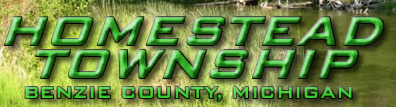 HOMESTEAD TOWNSHIPSITE PLAN REVIEW APPLICATIONRESIDENTIALIncomplete applications will not be accepted. All required materials must be submitted at least 21 days in advance of the next scheduled meeting.OWNER OF PROPERTY: NAME __________________________________________________ PHONE ______________________________ADDRESS _____________________________________________________________________________________APPLICANT: NAME __________________________________________________ PHONE ______________________________ADDRESS _____________________________________________________________________________________EMAIL ADDRESS ___________________________________________________________________________Relationship of applicant to property:	 Owner of record 			 Party to a sales agreement 						 Party to a lease agreement 		 Other ______________________PROJECT ADDRESS ____________________________________________________________________________Parcel ID Number ______________________________________ Zoning District ____________________________Describe the purpose of the request _________________________________________________________________Special Use   Yes   No  	Conditional Use   Yes   No  	     Planned Unit Development   Yes   No  Open Space Preservation Development   Yes   No  	Condominium Development   Yes   No  Site Plan Type  		 Basic		 Medium	 DetailedPresent Use __________________________________ Proposed Use ______________________________________Proposed Number of New Lots __________________________ 	Total Number of Lots _____________________Proposed Number of New Dwelling Units _________________	Total Number of Dwelling Units _____________Dwelling Unit Type – Single Family    Yes  No	Duplex    Yes  No	Multi Family    Yes  NoProposed Water – Private Well	   Yes  No 	Public Water   Yes  NoProposed Sewer – Private Septic   Yes  No	Public Sewer   Yes  NoProposed Title of Development ____________________________________________________________________Proposed Development Signage	   Yes   No 	           Include location on Site Plan, provide image and cross section			              –  Monument sign only, Size and location __________________________________ Deed Restrictions (Covenants)	  Yes   No 		If Yes, must accompany application and be recorded for final approval.Surveyor / Engineer Name, Address and Phone Number _______________________________________________________________________________________________________________________________________________Legal Description of parcel ____________________________________________________________________________________________________________________________________________________________________________________________________________________________________________________________________Existing Site Conditions	Lot Width _____________________ Lot Depth _____________________ Lot Area ____________________	Total Tract Size ____________________________ Acreage dedicated to open space ___________________		Existing Public Street Access 	 Yes 	 No  		Existing Private Street Access?    Yes 	 No  			Are private interior drives proposed? 	 Yes 	 No  			Number of proposed curb cuts _____________________ 				Permit application approved by appropriate agency. 				Curb Cuts 	MDOT    Yes 	 No   or  	BCRC?    Yes  No			Driveway 	MDOT    Yes 	 No   or  	BCRC?    Yes  No	Non-parking areas			Buffer Strip Requirements	 Yes  No		Berm Requirements		 Yes  No		Trash Receptacle Screening	 Yes  NoPhasing 	 Yes 	 No 	If phasing, please provide a detailed phasing plan / schedule.Estimated Completion Date _______________________Will the proposed use be designed, constructed, operated and maintained so as to be harmonious and appropriate in appearance with the existing or intended character of the general vicinity? 	 Yes  NoWill the proposed use change the essential character of the area? 		 Yes  NoWill the proposed use be compatible with adjacent uses of land and the natural environment? 	 Yes  NoWill the proposed use be compatible with the capabilities or public services and facilities (i.e. Highways, streets, police, fire, refuse disposal, schools, etc.)? 	 Yes  NoList Waivers Requested 	Article ____________________ Section ____________________ Paragraph ____________________	Article ____________________ Section ____________________ Paragraph ____________________	Article ____________________ Section ____________________ Paragraph ____________________List any previous variances or waivers and provide documentation of said approvals and any associated stipulations. __________________________________________________________________________________________________________________________________________________________________________________________AFFIDAVIT	The undersigned affirms that he / she is the _______________ (owner, lessee or other interest) involved in this petition and that the foregoing answers, statements and information are in all respects true and to the best of his/her knowledge, correct.______________________________________________________________________________________________	   Signature of Petitioner							DATEI hereby grant permission for members of the Homestead Township Zoning Department, Planning Commission, Zoning Board of Appeals and Township Board of Trustees to enter the above described parcel (or as described in the attached) for the purpose of gathering information related to this application / request / proposal.______________________________________________________________________________________________	   Signature of Petitioner							DATEAttach the following additional information: 	 Sketch plan, drawings, photographs, etc.	 Outside agency approvals		Health Department		MDOT / BCRC		Soil and Erosion		EGLE______________________________________________________________________________________________FOR OFFICE USE ONLYFile Number _______________________________________ 	Date Received ______________________________Fee (Non-refundable) ________________________________	Accepted By _______________________________ 